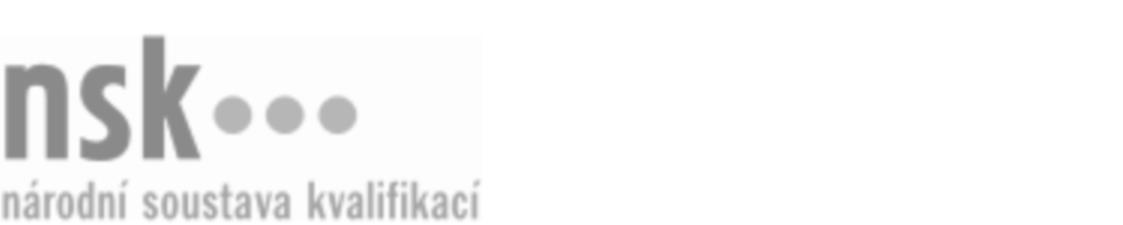 Kvalifikační standardKvalifikační standardKvalifikační standardKvalifikační standardKvalifikační standardKvalifikační standardKvalifikační standardKvalifikační standardTiskař/tiskařka na novinových ofsetových kotoučových strojích (kód: 34-027-H) Tiskař/tiskařka na novinových ofsetových kotoučových strojích (kód: 34-027-H) Tiskař/tiskařka na novinových ofsetových kotoučových strojích (kód: 34-027-H) Tiskař/tiskařka na novinových ofsetových kotoučových strojích (kód: 34-027-H) Tiskař/tiskařka na novinových ofsetových kotoučových strojích (kód: 34-027-H) Tiskař/tiskařka na novinových ofsetových kotoučových strojích (kód: 34-027-H) Tiskař/tiskařka na novinových ofsetových kotoučových strojích (kód: 34-027-H) Autorizující orgán:Ministerstvo průmyslu a obchoduMinisterstvo průmyslu a obchoduMinisterstvo průmyslu a obchoduMinisterstvo průmyslu a obchoduMinisterstvo průmyslu a obchoduMinisterstvo průmyslu a obchoduMinisterstvo průmyslu a obchoduMinisterstvo průmyslu a obchoduMinisterstvo průmyslu a obchoduMinisterstvo průmyslu a obchoduMinisterstvo průmyslu a obchoduMinisterstvo průmyslu a obchoduSkupina oborů:Polygrafie, zpracování papíru, filmu a fotografie (kód: 34)Polygrafie, zpracování papíru, filmu a fotografie (kód: 34)Polygrafie, zpracování papíru, filmu a fotografie (kód: 34)Polygrafie, zpracování papíru, filmu a fotografie (kód: 34)Polygrafie, zpracování papíru, filmu a fotografie (kód: 34)Polygrafie, zpracování papíru, filmu a fotografie (kód: 34)Týká se povolání:Tiskař na novinových ofsetových kotoučových strojíchTiskař na novinových ofsetových kotoučových strojíchTiskař na novinových ofsetových kotoučových strojíchTiskař na novinových ofsetových kotoučových strojíchTiskař na novinových ofsetových kotoučových strojíchTiskař na novinových ofsetových kotoučových strojíchTiskař na novinových ofsetových kotoučových strojíchTiskař na novinových ofsetových kotoučových strojíchTiskař na novinových ofsetových kotoučových strojíchTiskař na novinových ofsetových kotoučových strojíchTiskař na novinových ofsetových kotoučových strojíchTiskař na novinových ofsetových kotoučových strojíchKvalifikační úroveň NSK - EQF:333333Odborná způsobilostOdborná způsobilostOdborná způsobilostOdborná způsobilostOdborná způsobilostOdborná způsobilostOdborná způsobilostNázevNázevNázevNázevNázevÚroveňÚroveňVolba postupu tiskařské práce, potřebných pomůcek a barev na novinových ofsetových kotoučových strojíchVolba postupu tiskařské práce, potřebných pomůcek a barev na novinových ofsetových kotoučových strojíchVolba postupu tiskařské práce, potřebných pomůcek a barev na novinových ofsetových kotoučových strojíchVolba postupu tiskařské práce, potřebných pomůcek a barev na novinových ofsetových kotoučových strojíchVolba postupu tiskařské práce, potřebných pomůcek a barev na novinových ofsetových kotoučových strojích33Převzetí výrobních podkladů pro tisk nové zakázky na novinových ofsetových kotoučových strojíchPřevzetí výrobních podkladů pro tisk nové zakázky na novinových ofsetových kotoučových strojíchPřevzetí výrobních podkladů pro tisk nové zakázky na novinových ofsetových kotoučových strojíchPřevzetí výrobních podkladů pro tisk nové zakázky na novinových ofsetových kotoučových strojíchPřevzetí výrobních podkladů pro tisk nové zakázky na novinových ofsetových kotoučových strojích33Převzetí a příprava potiskovaného materiálu, tiskových forem a tiskových barev na novinových ofsetových kotoučových strojíchPřevzetí a příprava potiskovaného materiálu, tiskových forem a tiskových barev na novinových ofsetových kotoučových strojíchPřevzetí a příprava potiskovaného materiálu, tiskových forem a tiskových barev na novinových ofsetových kotoučových strojíchPřevzetí a příprava potiskovaného materiálu, tiskových forem a tiskových barev na novinových ofsetových kotoučových strojíchPřevzetí a příprava potiskovaného materiálu, tiskových forem a tiskových barev na novinových ofsetových kotoučových strojích33Příprava a seřízení novinových ofsetových kotoučových strojůPříprava a seřízení novinových ofsetových kotoučových strojůPříprava a seřízení novinových ofsetových kotoučových strojůPříprava a seřízení novinových ofsetových kotoučových strojůPříprava a seřízení novinových ofsetových kotoučových strojů33Dodržení normativu při tisku celé zakázky na novinových ofsetových kotoučových strojíchDodržení normativu při tisku celé zakázky na novinových ofsetových kotoučových strojíchDodržení normativu při tisku celé zakázky na novinových ofsetových kotoučových strojíchDodržení normativu při tisku celé zakázky na novinových ofsetových kotoučových strojíchDodržení normativu při tisku celé zakázky na novinových ofsetových kotoučových strojích33Dokončení tisku, předání zakázky na novinových ofsetových kotoučových strojíchDokončení tisku, předání zakázky na novinových ofsetových kotoučových strojíchDokončení tisku, předání zakázky na novinových ofsetových kotoučových strojíchDokončení tisku, předání zakázky na novinových ofsetových kotoučových strojíchDokončení tisku, předání zakázky na novinových ofsetových kotoučových strojích33Kontrola, údržba a čištění tiskového strojeKontrola, údržba a čištění tiskového strojeKontrola, údržba a čištění tiskového strojeKontrola, údržba a čištění tiskového strojeKontrola, údržba a čištění tiskového stroje33Tiskař/tiskařka na novinových ofsetových kotoučových strojích,  28.03.2024 13:56:06Tiskař/tiskařka na novinových ofsetových kotoučových strojích,  28.03.2024 13:56:06Tiskař/tiskařka na novinových ofsetových kotoučových strojích,  28.03.2024 13:56:06Tiskař/tiskařka na novinových ofsetových kotoučových strojích,  28.03.2024 13:56:06Strana 1 z 2Strana 1 z 2Kvalifikační standardKvalifikační standardKvalifikační standardKvalifikační standardKvalifikační standardKvalifikační standardKvalifikační standardKvalifikační standardPlatnost standarduPlatnost standarduPlatnost standarduPlatnost standarduPlatnost standarduPlatnost standarduPlatnost standarduStandard je platný od: 21.10.2022Standard je platný od: 21.10.2022Standard je platný od: 21.10.2022Standard je platný od: 21.10.2022Standard je platný od: 21.10.2022Standard je platný od: 21.10.2022Standard je platný od: 21.10.2022Tiskař/tiskařka na novinových ofsetových kotoučových strojích,  28.03.2024 13:56:06Tiskař/tiskařka na novinových ofsetových kotoučových strojích,  28.03.2024 13:56:06Tiskař/tiskařka na novinových ofsetových kotoučových strojích,  28.03.2024 13:56:06Tiskař/tiskařka na novinových ofsetových kotoučových strojích,  28.03.2024 13:56:06Strana 2 z 2Strana 2 z 2